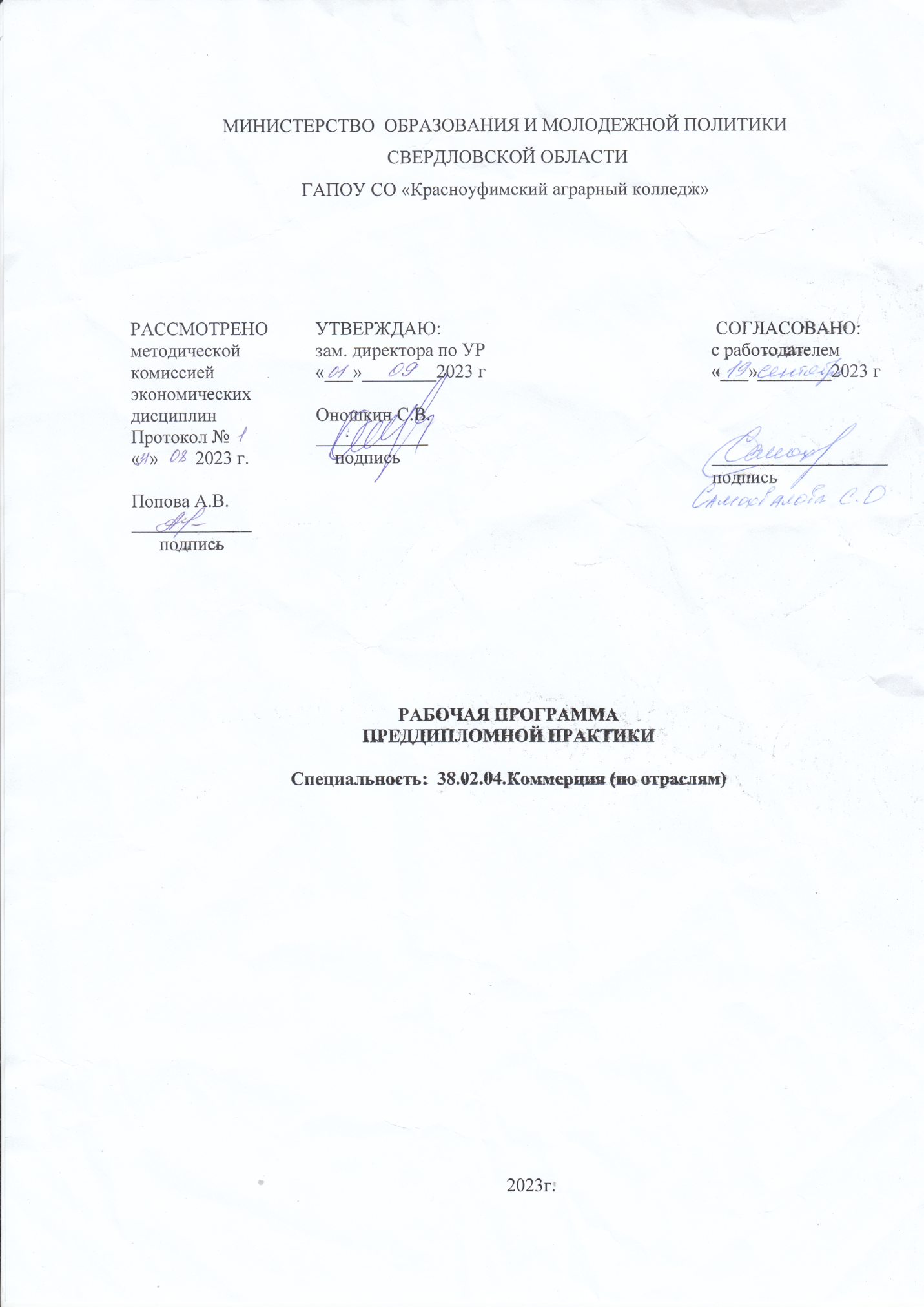 МИНИСТЕРСТВО  ОБРАЗОВАНИЯ И МОЛОДЕЖНОЙ ПОЛИТИКИ  СВЕРДЛОВСКОЙ ОБЛАСТИГАПОУ СО «Красноуфимский аграрный колледж»РАБОЧАЯ ПРОГРАММА ПРЕДДИПЛОМНОЙ ПРАКТИКИСпециальность:  38.02.04.Коммерция (по отраслям)2023г.Составители:Снежко С.В. преподаватель ГАПОУ СО «Красноуфимский аграрный колледж» высшей квалификационной категории;Порядина Л.И. преподаватель ГАПОУ СО «Красноуфимский аграрный колледж» высшей квалификационной категории;Попова А.В. преподаватель ГАПОУ СО «Красноуфимский аграрный колледж» первой квалификационной категории;Шаритдинова Л.А. преподаватель ГАПОУ СО «Красноуфимский аграрный колледж» высшей квалификационной категорииЧебыкина Г.А. преподаватель ГАПОУ СО «Красноуфимский аграрный колледж»1 ПАСПОРТ РАБОЧЕЙ ПРОГРАММЫ ПРЕДДИПЛОМНОЙ ПРАКТИКИ1.1. Область применения программыПреддипломная практика входит в состав программы подготовки специалистов среднего звена, проводится после освоения студентами программы теоретического обучения и является завершающим этапом обучения по специальности 38.02.04 Коммерция (по отраслям).Преддипломная практика проводится после сдачи студентами всех видов промежуточной аттестации, предусмотренных ФГОС.1.2. Цели и задачи преддипломной практикиОсновной целью практики является закрепление теоретических знаний, формирование практических навыков и умений менеджера как одного из значимых участников рыночных процессов.Задачами практики являются:1) изучение деятельности конкретного предприятия (учреждения, организации): в области экономики, организации и управления коммерческой деятельностью; изучение инструкций, методических указаний, нормативных документов, постановлений, действующих в настоящее время и регламентирующих работу фирм, организаций и предприятий;2) овладение методами исследовательской и аналитической работы для выявленияконкретных факторов и резервов повышения эффективности коммерческой деятельности с учетом достижений науки, техники и передовой практики в области планирования, организации и3) углубление приобретённого практического опыта:4) осуществление сбора и обработки необходимых материалов для написания выпускной квалификационной работы.1.2. Требования к результатам освоения практикиПрограмма преддипломной практики направлена на углубление студентомпервоначального профессионального опыта, развитие общих и профессиональных компетенций, проверку его готовности к самостоятельной трудовой деятельности, а также на подготовку к выполнению выпускной квалификационной (дипломной) работы в организациях различных организационно-правовых форм.Согласно ФГОС по специальности 38.02.04 Коммерция (по отраслям) специалист -менеджер должен обладать общими компетенциями:ОК 1 Понимать сущность и социальную значимость своей будущей профессии, проявлять к ней устойчивый интерес.ОК 2 Организовывать собственную деятельность, выбирать типовые методы и способы выполнения профессиональных задач, оценивать их эффективность и качество.ОК 3 Принимать решения в стандартных и нестандартных ситуациях и нести за них ответственностьОК 4 Осуществлять поиск и использование информации, необходимой для эффективного выполнения профессиональных задач, профессионального и личностного развития.ОК 5 Использовать информационно-коммуникационные технологии в профессиональной деятельности.ОК 6 Работать в коллективе и в команде, эффективно общаться с коллегами, руководством, потребителями.ОК 7 Самостоятельно определять задачи профессионального и личностного развития, заниматься самообразованием, осознанно планировать повышение квалификации.ОК 8 Вести здоровый образ жизни, применять спортивно-оздоровительные методы и средства для коррекции физического развития и телосложения.ОК 9 Пользоваться иностранным языком как средством делового общения.ОК 10 Логически верно, аргументированно и ясно излагать устную и письменную речь.ОК 11 Обеспечивать безопасность жизнедеятельности, предотвращать техногенные катастрофы в профессиональной деятельности, организовывать, проводить и контролировать мероприятия по защите работающих и населения от негативных воздействий чрезвычайных ситуаций.ОК 12 Соблюдать действующее законодательство и обязательные требования нормативных документов, а также требования стандартов, технических условий;должен обладать профессиональными компетенциями, соответствующими основным видам профессиональной деятельности:ПМ 01 Организация и управление торгово-сбытовой деятельностьюПК 1.1. Участвовать в установлении контактов с деловыми партнерами, заключать договора и контролировать их выполнение, предъявлять претензии и санкции.ПК 1.2. На своем участке работы управлять товарными запасами и потоками, организовывать работу на складе, размещать товарные запасы на хранение.ПК 1.3. Принимать товары по количеству и качеству.ПК 1.4. Идентифицировать вид, класс и тип организаций розничной и оптовой торговли.ПК 1.5. Оказывать основные и дополнительные услуги оптовой и розничной торговли.ПК 1.6. Участвовать в работе по подготовке организации к добровольной сертификации услуг.ПК 1.7. Применять в коммерческой деятельности методы, средства и приемы менеджмента, делового и управленческого общения.ПК 1.8. Использовать основные методы и приемы статистики для решения практических задач коммерческой деятельности, определять статистические величины, показатели вариации и индексы.ПК 1.9. Применять логистические системы, а также приемы и методы закупочной и коммерческой логистики, обеспечивающие рациональное перемещение материальных потоков.ПК 1.10. Эксплуатировать торгово-технологическое оборудование.ПМ 02 Организация и проведение экономической и маркетинговой деятельности.ПК 2.1. Использовать данные бухгалтерского учета для контроля результатов и планирования коммерческой деятельности, проводить учет товаров (сырья, материалов, продукции, тары, других материальных ценностей) и участвовать в их инвентаризации.ПК 2.2. Оформлять, проверять правильность составления, обеспечивать хранение организационно-распорядительных, товаросопроводительных и иных необходимых документов с использованием автоматизированных систем.ПК 2.3. Применять в практических ситуациях экономические методы, рассчитывать микро-экономические показатели, анализировать их, а также рынки ресурсов.ПК 2.4. Определять основные экономические показатели работы организации, цены, заработную плату.ПК 2.5. Выявлять потребности, виды спроса и соответствующие им типы маркетинга для обеспечения целей организации, формировать спрос и стимулировать сбыт товаров.ПК 2.6. Обосновывать целесообразность использования и применять маркетинговые коммуникации.ПК 2.7. Участвовать в проведении маркетинговых исследований рынка, разработке и реализации маркетинговых решений.ПК 2.8. Реализовывать сбытовую политику организации в пределах своих должностных обязанностей, оценивать конкурентоспособность товаров и конкурентные преимущества организацииПК 2.9. Применять методы и приемы анализа финансово-хозяйственной деятельности при осуществлении коммерческой деятельности, осуществлять денежные расчеты с покупателями, составлять финансовые документы и отчеты.ПМ 03 Управление ассортиментом, оценка качества и обеспечение сохраняемости товаров.ПК 3.1. Участвовать в формировании ассортимента в соответствии с ассортиментной политикой организации, определять номенклатуру показателей качества товаров.ПК 3.2. Рассчитывать товарные потери и реализовывать мероприятия по их предупреждению или списанию.ПК 3.3. Оценивать и расшифровывать маркировку в соответствии с установленными требованиями.ПК 3.4. Классифицировать товары, идентифицировать их ассортиментную принадлежность, оценивать качество, диагностировать дефекты, определять градации качества.ПК 3.5. Контролировать условия и сроки хранения и транспортирования товаров, обеспечивать их сохраняемость, проверять соблюдение требований к оформлению сопроводительных документов.ПК 3.6. Обеспечивать соблюдение санитарно-эпидемиологических требований к товарам и упаковке, оценивать качество процессов в соответствии с установленными требованиями.ПК 3.7. Производить измерения товаров и других объектов, переводить внесистемные единицы измерений в системные.ПК 3.8. Работать с документами по подтверждению соответствия, принимать участие в мероприятиях по контролю.ПМ 04 Выполнение работ по одной или нескольким профессиям рабочих, должностям служащих.ПК 4.1	 Изучать конъюнктуру рынка и выявлять потребности и спрос на товарыПК 4.2	 Осуществлять договорную работу с поставщиками и потребителями товаровПК 4.3	 Обеспечивать сохранность оформляемой документацииПК 4.4	 Выявлять организации - конкуренты и товары – конкурентыПК 4.5	Осуществлять организацию закупки товаровЛичностные результаты ЛР 1 Осознающий себя гражданином и защитником великой страны ЛР 2 Проявляющий активную гражданскую позицию, демонстрирующий приверженность принципам честности, порядочности, открытости, экономически активный и участвующий в студенческом и территориальном самоуправлении, в том числе на условиях добровольчества, продуктивно взаимодействующий и участвующий в деятельности общественных организаций.ЛР 3 Соблюдающий нормы правопорядка, следующий идеалам гражданского общества, обеспечения безопасности, прав и свобод граждан России. Лояльный к установкам и проявлениям представителей субкультур, отличающий их от групп с деструктивным и девиантным поведением. Демонстрирующий неприятие и предупреждающий социально опасное поведение окружающих.ЛР 4 Проявляющий и демонстрирующий уважение к людям труда, осознающий ценность собственного труда. Стремящийся к формированию в сетевой среде личностно и профессионального конструктивного «цифрового следа».ЛР 5 Демонстрирующий приверженность к родной культуре, исторической памяти на основе любви к Родине, родному народу, малой родине, принятию традиционных ценностей   многонационального народа России.ЛР 6 Проявляющий уважение к людям старшего поколения и готовность к участию в социальной поддержке и волонтерских движениях.ЛР 7 Осознающий приоритетную ценность личности человека; уважающий собственную и чужую уникальность в различных ситуациях, во всех формах и видах деятельности. ЛР 8 Проявляющий и демонстрирующий уважение к представителям различных этнокультурных, социальных, конфессиональных и иных групп. Сопричастный к сохранению, преумножению и трансляции культурных традиций и ценностей многонационального российского государства.ЛР 9 Соблюдающий и пропагандирующий правила здорового и безопасного образа жизни, спорта; предупреждающий либо преодолевающий зависимости от алкоголя, табака, психоактивных веществ, азартных игр и т.д. Сохраняющий психологическую устойчивость в ситуативно сложных или стремительно меняющихся ситуациях.ЛР 10 Заботящийся о защите окружающей среды, собственной и чужой безопасности, в том числе цифровой.ЛР 11 Проявляющий уважение к эстетическим ценностям, обладающий основами эстетической культуры. ЛР 12 Принимающий семейные ценности, готовый к созданию семьи и воспитанию детей; демонстрирующий неприятие насилия в семье, ухода от родительской ответственности, отказа от отношений со своими детьми и их финансового содержания.ЛР 13 Соблюдающий в своей профессиональной деятельности этические принципы: честности, независимости, профессионального скептицизма, противодействия коррупции и экстремизму, обладающий системным мышлением и умением принимать решение в условиях риска и неопределенности ЛР 14 Готовый соответствовать ожиданиям работодателей: проектно-мыслящий, эффективно взаимодействующий с членами команды и сотрудничающий с другими людьми, осознанно выполняющий профессиональные требования, ответственный, пунктуальный, дисциплинированный, трудолюбивый, критически мыслящий, нацеленный на достижение поставленных целей; демонстрирующий профессиональную жизнестойкостьЛР 15 Сохранение традиций и поддержание престижа своей образовательной организацииЛР 16 Соблюдать дисциплину труда1.3.Количество часов на прохождение преддипломной практики:максимальной нагрузки обучающегося – 144 часа.2.2 Содержание преддипломной практики3 УСЛОВИЯ РЕАЛИЗАЦИИ ПРОГРАММЫ ПРАКТИКИ 3.1 Перечень учебных изданий, Интернет-ресурсов, дополнительной литературы - нормативно-правовые акты: 1. Гражданский кодекс Российской Федерации ч.1 гл.4 2. Налоговый кодекс Российской Федерации ч.2 гл.25 3. Федеральный закон «О защите прав потребителей» от 09.01.96 №2-Ф3 от 17.12.99г. 4. Федеральный закон от 31.03.2006 № 45-ФЗ «О качестве и безопасности пищевых продуктов». 5. Федеральный закон «О техническом регулировании» от 27.12.2002 №184-Ф3 6. Федеральный закон «О несостоятельности (банкротстве)» от 08.01.98 № 6-ФЗ 7. Федеральный закон «О рекламе», ФЗ-108 от 18.07.1995 с изменениями и дополнениями 8. Федеральный закон «О товарных знаках, знаках обслуживания и наименования мест происхождения товара» от 23.09.1992 9. Гигиенические требования безопасности и пищевой ценности пищевых продуктов. Санитарно-эпидемиологические правила и нормативы. СанПиН 2.3.2. 1078-01. 10. СП 2.3.6.1066-01 «Санитарно-эпидемиологические требования к организациям торговли и обороту в них продовольственного сырья и пищевых продуктов». Утверждены Главным государственным санитарным врачом Российской Федерации 06.09.2001. 11. ГОСТ Р 51305-99 «Розничная торговля. Требования к обслуживающему персоналу». Принят и введен в действие Постановлением Госстандарта России от 11.08.1999 № 244-ст. 12. ГОСТ Р 51773-2001 «Розничная торговля. Классификация Инструкция «О порядке приемки продукции производственно-технического назначения и товаров народного потребления по количеству» Утверждена Постановлением Госарбитража при Совете Министров СССР от 14.11.1974 № 98. 13. Инструкция «О порядке приемки продукции производственно-технического назначения и товаров народного потребления по качеству» Утверждена Постановлением Госарбитража при Совете Министров СССР от 14.11.1974 № 98. 14. Стандарты на продовольственные товары 15. Постановление Госкомстата России от 25.12.1998 № 132 «Об утверждении унифицированных форм первичной учетной документации по учету торговых операций (общие)». 16. Постановление Госкомстата России от 25.12.1998 № 132 «Об утверждении унифицированных форм первичной учетной документации по учету денежных расчетов с населением при осуществлении торговых операций с применением контрольно-кассовых машин. - основные источники: 1. Мелентьева, В.В. Экономика торгового предприятия: практикум/В.В. Мелентьева. - М.: Дело и Сервис, 2015. 2. Арзуманова, Т.И. Экономика и планирование на предприятиях торговли и питания: учебник / Т.И. Арзуманова, М.Ш. Мечабели. - 2-е изд., переработ. и доп. - М.: ИТК "Дашков и К", 2014. 3. Экономика предприятий торговли и общественного питания : учеб. пособие / под ред. Т.И. Николаевой, Н.Р. Егоровой. - 3-е изд., стер. - М.: КНОРУС, 2016. 4. Иванов, Г.Г. Экономика торгового предприятия: учебник / Г.Г. Иванов. - М. : ИЦ "Академия", 2015. 5. Экономика торговли: Учебное пособие / Н.И. Саталкина, Б.И. Герасимов, Г.И. Терехова. -М.: Форум, 2014. - (Профессиональное образование). - // ЭБС«ZNANIUM.COM» [Электронный ресурс]. - Сетевой режим доступа:http://www.znanium.com 6. Экономика организации: Учебник / Е.Н. Кнышова, Е.Е. Панфилова. - М.: ИД ФОРУМ: НИЦ Инфра-М, 2014. - (Профессиональное образование).- // ЭБС«ZNANIUM.COM» [Электронный ресурс]. - Сетевой режим доступа:http://www.znanium.com 7. Экономика организации (предприятия): Учебник для ср. спец. учебных заведений / Н.А. Сафронов. - 2-e изд., с изм. - М.: Магистр: НИЦ Инфра-М, 2014.- // ЭБС«ZNANIUM.COM» [Электронный ресурс]. - Сетевой режим доступа:http://www.znanium.com 8. Статистика: Учебник / И.И. Сергеева, Т.А. Чекулина, С.А. Тимофеева. - 2-e изд., испр. и доп. - М.: ИД ФОРУМ: ИНФРА-М, 2014. - (Профессиональное образование). -// ЭБС«ZNANIUM.COM» [Электронный ресурс]. - Сетевой режим доступа:http://www.znanium.com 9. Харченко, Н.М. Статистика : учебник / Н.М. Харченко. - 2-е изд., перераб. и доп. - М. : ИТК "Дашков и К", 2014. 10. Статистика. Краткий курс лекций и тестовые задания: учебное пособие / Е.М. Мусина. - М.: Форум, 2016. - (Профессиональное образование) - // ЭБС«ZNANIUM.COM» [Электронный ресурс]. - Сетевой режим доступа:http://www.znanium.com 11. Статистика: Учебник / А.М. Годин. - 10-e изд., перераб. и испр. - М.: Дашков и К, 2016. - // ЭБС«ZNANIUM.COM» [Электронный ресурс]. - Сетевой режим доступа:http://www.znanium.com 12. Основы статистики: Учебное пособие / С.А. Канцедал. - М.: ИД ФОРУМ: ИНФРА-М, 2016. - (Профессиональное образование)- // ЭБС«ZNANIUM.COM» [Электронный ресурс]. - Сетевой режим доступа:http://www.znanium.com 13. Драчева, Е.Л. Менеджмент : учебник для ссузов / Е.Л. Драчева, Л.И. Юликов. - 11-е изд., стереотип. - М.: ИЦ "Академия", 2015. - (Среднее профессиональное образование) 14. Казначевская, Г.Б. Менеджмент : учебник / Г.Б. Казначевская. - 12-ое изд. - Ростов н/Д : Феникс, 2014. - (Среднее профессиональное образование) 15. Менеджмент: Учебник / О.С. Виханский, А.И. Наумов. - 2-e изд., перераб. и доп. - М.: Магистр, 2014. - (Колледж).- // ЭБС«ZNANIUM.COM» [Электронный ресурс]. - Сетевой режим доступа:http://www.znanium.com 16. Основы менеджмента: Учебное пособие / Е.А. Репина, М.А. Чернышев, Т.Ю. Анопченко. - М.: НИЦ ИНФРА-М: Академцентр, 2014. - (Среднее профессиональное образование).- // ЭБС«ZNANIUM.COM» [Электронный ресурс]. - Сетевой режим доступа:http://www.znanium.com 17. Зайцева, Н.А. Менеджмент в сервисе и туризме: Учебное пособие / Н.А. Зайцева. - 2-e изд., доп. - М.: Форум, 2016.- // ЭБС«ZNANIUM.COM» [Электронный ресурс]. - Сетевой режим доступа:http://www.znanium.com 18. Ленкевич, Л.А. Делопроизводство : учебник для нач. проф. образования / Л.А. Ленкевич. - 3-е изд., перераб. - М.: ИЦ "Академия", 2015. - (Начальное профессиональное образование) 19. Румынина, Л.А. Документационное обеспечение управления : учебник для ссузов / Л.А. Румынина. - 7-е изд., стереотип. - М.: ИЦ "Академия", 2015. - (Среднее профессиональное образование) 20. Басовская, Е.Н. Делопроизводство: Учебное пособие / Е.Н. Басовская, Т.А. Быкова, Л.М. Вялова, Е.М. Емышева; Под общ. ред. Т.В. Кузнецовой - М.: Форум, 2014. - // ЭБС«ZNANIUM.COM» [Электронный ресурс]. - Сетевой режим доступа:http://www.znanium.com 21. Правовое обеспечение профессиональной деятельности: Учебник / А.Г. Хабибулин, К.Р. Мурсалимов. - М.: ИД ФОРУМ: НИЦ Инфра-М, 2014. - (Профессиональное образование)- // ЭБС«ZNANIUM.COM» [Электронный ресурс]. - Сетевой режим доступа:http://www.znanium.com 22. Бухгалтерский учет: Практикум: Учебное пособие / Ю.Н. Самохвалова. - 5-e изд., испр. и доп. - М.: Форум, 2014. - (Профессиональное образование).- // ЭБС«ZNANIUM.COM» [Электронный ресурс]. - Сетевой режим доступа:http://www.znanium.com 23. Бухгалтерский учет: учебное пособие / Л.М. Бурмистрова. - 2-e изд., перераб. и доп. - М.: Форум, 2014. - (Профессиональное образование).- // ЭБС«ZNANIUM.COM» [Электронный ресурс]. - Сетевой режим доступа:http://www.znanium.com 24. Лытнева, Н.А. Бухгалтерский учет: Учебник / Н.А. Лытнева, Л.И. Малявкина, Т.В. Федорова. - 2-e изд., перераб. и доп. - М.: ИД ФОРУМ: НИЦ ИНФРА-М, 2015. - (Профессиональное образование)- // ЭБС«ZNANIUM.COM» [Электронный ресурс]. - Сетевой режим доступа:http://www.znanium.com 25. Основы метрологии, стандартизации и сертификации: Учебное пособие / Н.Д. Дубовой, Е.М. Портнов. - М.: ИД ФОРУМ: НИЦ ИНФРА-М, 2014. - (Профессиональное образование).- // ЭБС«ZNANIUM.COM» [Электронный ресурс]. - Сетевой режим доступа:http://www.znanium.com 26. Финансы, денежное обращение и кредит: Учебник / В.А. Галанов. - М.: Форум: ИНФРА-М, 2014. - (Профессиональное образование). -// ЭБС«ZNANIUM.COM» [Электронный ресурс]. - Сетевой режим доступа:http://www.znanium.com 27. Управление качеством: Учебное пособие / Б.И. Герасимов, А.Ю. Сизикин, Е.Б. Герасимова; Под ред. Б.И. Герасимова - 3-e изд., перераб. и доп. - М.: Форум: НИЦ ИНФРА-М, 2014- (ПрофОбр).- // ЭБС«ZNANIUM.COM» [Электронный ресурс]. - Сетевой режим доступа:http://www.znanium.com Интернет-ресурсы: 1. Электронный ресурс «Википедия». Форма доступа: www.ru.wikipedia.org 2. Электронный ресурс «Глоссарий». Форма доступа: www.glossary.ru 3. Электронный ресурс «Федеральный образовательный портал. Форма доступа: www.ecsocman.edu.ru 4. Электронный ресурс «Экономический портал» Форма доступа: www.economicus.ru 5. Законодательно-правовая электронно-поисковая база по качеству и безопасности пищевых продуктов «Консультант». Форма доступа: www.consultant.ru «Гарант». Форма доступа: www.garant.ru 6. Информационная система «Единое окно доступа к образовательным ресурсам». 4 КОНТРОЛЬ И ОЦЕНКА РЕЗУЛЬТАТОВ ОСВОЕНИЯ ПРЕДДИПЛОМНОЙ ПРАКТИКИ Контроль и оценка результатов освоения преддипломной практики осуществляется преподавателем в процессе выполнения студентами работ в организации, а также сдачи студентом дневника-отчета и отчёта по практике.Формой оценки результативности обучения является традиционная система отметок в баллах за каждую выполненную работу, на основе которых выставляется итоговая отметка.РАССМОТРЕНО методической  комиссией  экономическихдисциплин   Протокол №«  »        2023 г. Попова А.В._____________      подписьУТВЕРЖДАЮ: зам. директора по УР«___»________2023 гОношкин С.В.____________    подпись   СОГЛАСОВАНО:с работодателем «___»________2023 г___________________подпись№ урокаНаименование разделов преддипломной практикиСодержание учебного материала, практические занятия, самостоятельная работа обучающихсяОбъем часовОтрабатываемая компетенция1Ознакомление с предприятиемКраткая природно – экономическая характеристика предприятия (указать полное наименование, филиалы, юридический адрес, организационно – правовую форму деятельности, учредительные документы, тип, вид, время деятельности на рынке, ассортиментный перечень товаров в торговом предприятии, с правилами внутреннего распорядка и техникой безопасности.6ПК 1.4, ПК 1.5, ПК 2.1, ПК 2.2, ПК 2.4, ПК 2.9ЛР 1-162Изучение основных и дополнительных услуг предоставляемых предприятием (организацией)Представить основные и дополнительные услуги предприятия Изучить перспективы развития производства, план освоения новых технологий, заполнить таблицы Приложение А6ПК 1.4, ПК 1.5, ПК 2.1, ПК 2.2, ПК 2.4, ПК 2.9ЛР 1-163Анализ внешней среды предприятием (организацией)Провести анализ внешней среды предприятия.6ПК 1.4, ПК 1.5, ПК 2.1, ПК 2.2, ПК 2.4, ПК 2.94Торгово – техгологическое оборудование предприятия (организации)Описать эксплуатацию торгово-технологического и контрольно-кассового оборудования в магазине в соответствии с его назначением и соблюдением правил охраны труда. Изучить должностную инструкцию, распорядок трудового дня, правила торговли. 6ПК 1.7, ПК 1.10ЛР 1-165Управление товарными запасами на предприятия (в организации)Представить систему управления товарными запасами, организацию работы на складе. Рассчитать товарные запасы, описать размещение товарных запасов на хранение, сравнить остатки товаров с оптимальными размерами товарных запасов, оформит заявки на поставку товаров6ПК 1.2, ПК 3.1, ПК 3.5, ПК 3.7ЛР 1-166Формы и систем оплаты труда используемые на предприятии (в организации)Описать формы, системы и виды оплаты труда, используемые на предприятии6ПК 2.4ЛР 1-167Методы ценообразования и ценовые стратегии в предприятииОписать методы ценообразования и ценовые стратегии в предприятии6ПК 2.6ЛР 1-168Маркетинговые коммуникации предприятияОписать целесообразность использования маркетинговых коммуникаций (рекламы, методов стимулирования сбыта, паблисити, пропаганда)6ПК 1.5, ПК 2.6ЛР 1-169Ассортиментная политика организацииИзучить ассортиментную политику, выбор поставщиков для формирования оптимального ассортимента, создание ассортиментной матрицы.6ПК 1.3, ПК 3.4, ПК 3.1ЛР 1-1610Приемка товаров по количеству и качествуОзнакомиться с сопроводительными документами на товар. Ознакомиться с приемкой товаров по количеству и качеству. Ознакомиться и оформить документы по приемке товара. (ПК 1.3,3.4)6ПК 1.3, ПК 3.4, ПК 3.8, ПК 4.5ЛР 1-1611Изучение договоров и контроля их выполнения на предприятии (в организации)Ознакомиться с договорами и контролем их выполнения, предъявлением претензий и санкций в торговом предприятии. Составить договора в соответствии с требованиями нормативных документов.6ПК 1.1, ПК 4.2ЛР 1-1612Товарные потери, естественная убыль на предприятии (в организации)Рассчитать товарные потери, естественную убыль. Разработать меры по снижению товарных потерь6ПК 3.2.ЛР 1-1613Виды упаковки, тары, используемой на предприятииИзучить виды упаковки, тары, используемой на предприятии, расшифровку маркировки, оценку качества нанесения маркировки. (.)6ПК 3.3, ПК 3.4ЛР 1-1614Торговые и складские помещения на предприятии (в организации).  Оценить и осуществить контроль за рациональным использованием торговых помещений, складских помещений. Проанализировать режимы хранения и провести контроль за соблюдением режимов хранения. Составить перечень необходимого оборудования для организации хранения товаров. Изучить вопросы соблюдения на предприятии санитарных норм.6ПК 3.5, ПК 3.6ПК 1.2ЛР 1-1615Средства измерения применяемые на предприятии (в организации)Изучить измерения товаров различными средствами измерения, имеющимися на предприятии, вопросы экспертизы измерительных приборов государственной метрологической службой.6ПК 3.7ЛР 1-1616Инвентаризация ТМЦ на предприятии (в организации)Принять участие в мероприятиях по контролю – инвентаризация ТМЦ, контроль документов подтверждающих качество, контроль соблюдения правил хранения товаров, контроль выполнения санитарных норм. Отражение результатов инвентаризации в документах и на счетах бухгалтерского учета. Проводить учет товаров (сырья, материалов, продукции, тары, других материальных ценностей) 6ПК 3.8, ПК 2.1, ПК 4.3ЛР 1-1617Транспортное обслуживание в коммерческой деятельности предприятия (организации)Представить приемы и методы закупочной логистики, обеспечивающих рациональное перемещение материальных потоков. Изучить транспортное обслуживание в коммерческой деятельности предприятия, его роль, характеристика, организация перевозок. Рассчитать логистический коэффициент.6ПК 1.9ЛР 1-1618Оценка конкурентоспособности предприятия (организации)Оценить конкурентоспособность предприятия. Отразить конкурентные преимущества предприятия. Разработать рекомендации для дальнейшего осуществления деятельности организации6ПК 2.8, ПК 4.4ЛР 1-1619Сбор материалов исследования для ВКР (по индивидуальному заданию по преддипломной практике)Сбор, анализ и обобщение материалов исследования для ВКР (по индивидуальному заданию по преддипломной практике): – изучение литературных источников по теме ВКР; – раскрытие сущности базовых понятий и методик согласно теме ВКР – анализ коммерческой деятельности в организации (согласно теме ВКР); – разработка предложений по совершенствованию коммерческой деятельности в организации6Согласно темы ВКР20Сбор материалов исследования для ВКР (по индивидуальному заданию по преддипломной практике)Сбор, анализ и обобщение материалов исследования для ВКР (по индивидуальному заданию по преддипломной практике): – изучение литературных источников по теме ВКР; – раскрытие сущности базовых понятий и методик согласно теме ВКР – анализ коммерческой деятельности в организации (согласно теме ВКР); – разработка предложений по совершенствованию коммерческой деятельности в организации6Согласно темы ВКР21Анализ материалов исследования для ВКР (по индивидуальному заданию по преддипломной практике)Сбор, анализ и обобщение материалов исследования для ВКР (по индивидуальному заданию по преддипломной практике): – изучение литературных источников по теме ВКР; – раскрытие сущности базовых понятий и методик согласно теме ВКР – анализ коммерческой деятельности в организации (согласно теме ВКР); – разработка предложений по совершенствованию коммерческой деятельности в организации6Согласно темы ВКР22Анализ материалов исследования для ВКР (по индивидуальному заданию по преддипломной практике)Сбор, анализ и обобщение материалов исследования для ВКР (по индивидуальному заданию по преддипломной практике): – изучение литературных источников по теме ВКР; – раскрытие сущности базовых понятий и методик согласно теме ВКР – анализ коммерческой деятельности в организации (согласно теме ВКР); – разработка предложений по совершенствованию коммерческой деятельности в организации6Согласно темы ВКР23Анализ материалов исследования для ВКР (по индивидуальному заданию по преддипломной практике)Сбор, анализ и обобщение материалов исследования для ВКР (по индивидуальному заданию по преддипломной практике): – изучение литературных источников по теме ВКР; – раскрытие сущности базовых понятий и методик согласно теме ВКР – анализ коммерческой деятельности в организации (согласно теме ВКР); – разработка предложений по совершенствованию коммерческой деятельности в организации6Согласно темы ВКР24Обобщение материалов исследования для ВКР (по индивидуальному заданию по преддипломной практике)Сбор, анализ и обобщение материалов исследования для ВКР (по индивидуальному заданию по преддипломной практике): – изучение литературных источников по теме ВКР; – раскрытие сущности базовых понятий и методик согласно теме ВКР – анализ коммерческой деятельности в организации (согласно теме ВКР); – разработка предложений по совершенствованию коммерческой деятельности в организации6Согласно темы ВКРВсего часов144Результаты практикиФормы и методы контроля результатов обученияПриобретённый практический опытФормы контроля обученияорганизации и управления торгово-сбытовой деятельностьюКачество заполнения дневника-отчета по приведенной тематике; Заполнение и приложение к отчету организационных, коммерческих, товаросопроводительных документоворганизации и проведения экономической и маркетинговой деятельностиКачество заполнения дневника-отчета по приведенной тематике Заполнение и приложение к отчету коммерческих документовуправления ассортиментом, оценки качества и обеспечения сохраняемости товаровКачество заполнения дневника-отчета по приведенной тематике; Заполнение и приложение к отчету организационных, коммерческих, товаросопроводительных документов. Подготовка и защита индивидуального задания и отчёта в целомОсвоенные уменияМетоды контроля- устанавливать коммерческие связи, заключать договора и контролировать их выполнение; - управлять товарными запасами и потоками; - обеспечивать товародвижение и принимать товары по количеству и качеству; - оказывать услуги розничной торговли с соблюдением Правил торговли, действующего законодательства, санитарно-эпидемиологических требований к организациям розничной торговли; - устанавливать вид и тип организаций розничной и оптовой торговли; - эксплуатировать торгово - технологическое оборудование;- применять правила охраны труда, экстренные способы оказания помощи пострадавшим, использовать противопожарную технику; - составлять финансовые документы и отчеты; - осуществлять денежные расчеты; - анализировать результаты финансово - хозяйственной деятельности торговых организаций; - применять методы и приемы финансово - хозяйственной деятельности для разных видов анализа; - выявлять, формировать и удовлетворять потребности обеспечивать распределение через каналы сбыта и продвижение товаров на рынке с использованием маркетинговых коммуникаций; - проводить маркетинговые исследования рынка; - оценивать конкурентоспособность товаров; - проводить сегментирование рынка; - устанавливать цены на товар. - распознавать товары по ассортиментной принадлежности; - применять методы товароведения; - формировать и анализировать торговый (или промышленный) ассортимент; - оценивать качество и устанавливать их градации качества; - рассчитывать товарные потери и списывать их; - идентифицировать товары; - соблюдать оптимальные условия и сроки хранения и транспортирования, санитарно - эпидемиологические требования к нимНаблюдение и оценка правильности выполнения работ в организации Выполнение условий задания на творческом уровне с представлением собственной позиции,Осуществление коррекции (исправления) сделанных ошибок на новом уровне предлагаемых заданийосуществление сбора и обработки необходимой информации для выполнения ВКРделать осознанный выбор способов действий из ранее известных